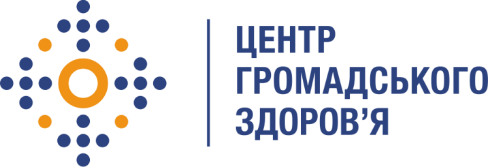 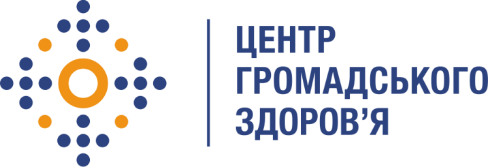 Державна установа 
«Центр громадського здоров’я Міністерства охорони здоров’я України» оголошує конкурс на відбір Консультантів з регіональної оцінки та контролю якості даних у сфері громадського здоров`я в рамках програми Глобального фонду по боротьбі зі СНІДом, туберкульозом та малярією.Назва позиції: Регіональний консультант з оцінки та контролю якості даних за напрямком ТБ (м. Київ);Територія: м. КиївРівень зайнятості: часткова;Інформація щодо установи:Головним завданнями Державної установи «Центр громадського здоров’я Міністерства охорони здоров’я України» (далі – Центр є діяльність у сфері громадського здоров’я. Центр виконує лікувально-профілактичні, науково-практичні та організаційно-методичні функції у сфері охорони здоров’я з метою забезпечення якості лікування хворих на соціально небезпечні захворювання, зокрема ВІЛ/СНІД, туберкульоз, наркозалежність, вірусні гепатити тощо, попередження захворювань в контексті розбудови системи громадського здоров’я. Центр приймає участь в розробці регуляторної політики і взаємодіє з іншими міністерствами, науково-дослідними установами, міжнародними установами та громадськими організаціями, що працюють в сфері громадського здоров’я та протидії соціально небезпечним захворюванням.Основні обов'язки:Участь у розбудові та координації регіональної системи оцінки та контролю якості даних в сфері ТБ та ВІЛ/ТБ ко-інфекції. Розроблення політик і стратегій щодо розвитку системи моніторингу та оцінки заходів. Участь у засіданнях робочих груп та інших публічних заходах, під час яких розглядаються питання розвитку регіональної системи оцінки та контролю якості даних. Проведення навчальних заходів в регіоні.Здійснення двох одноденних моніторингових візитів до районів, міст області з метою надання технічної та організаційно-методичної допомоги на місцях та верифікації даних щодо виконання програмних заходів протидії захворюванню на туберкульоз. Написання підсумкового звіту за результатами проведеного моніторингового візиту. Підготовка рутинних аналітичних звітів, статистичних форм, матеріалів за результатами діяльності.  Вимоги до професійної компетентності:Вища освіта (бажано медична або технічна); Досвід роботи у сфері моніторингу та оцінки програм та/або епіднагляду не менше 2-х років; Досвід роботи з первинною медичною документацією та даними по ТБ;Досвід роботи з електронними інструментами моніторингу та оцінки буде перевагою;Відмінний рівень роботи з комп’ютером, знання MS Word, MS Excel.Надсилайте ваше Резюме із зазначеною вартістю консультаційних послуг (за 1 день) та назвою регіону (області) України, в якому плануєте  працювати на електронну адресу: vacancies@phc.org.ua із копією на a.mikhedko@phc.org.ua . В темі листа, будь ласка, зазначте: «58-2020 Регіональний консультант з оцінки та контролю якості даних за напрямком ТБ м. Київ». Термін подання документів – до 13 березня 2020 року, реєстрація документів 
завершується о 18:00.За результатами відбору резюме успішні кандидати будуть запрошені до участі у співбесіді. У зв’язку з великою кількістю заявок, ми будемо контактувати лише з кандидатами, запрошеними на співбесіду. Умови завдання та контракту можуть бути докладніше обговорені під час співбесіди.Державна установа «Центр громадського здоров’я Міністерства охорони здоров’я України»  залишає за собою право повторно розмістити оголошення про вакансію, скасувати конкурс на заміщення вакансії, запропонувати посаду зі зміненими обов’язками чи з іншою тривалістю контракту.